APPLICANT NAME, Credentials (Typed or Printed): 
DEPARTMENT: WORK PHONE:                                 PREFERED EMAIL:CURRENT ACADEMIC POSITION: 
YEARS IN ACADEMIC POSITION: 
CURRENT LEADERSHIP POSITIONS: APPLICANT SECTION, Continued Please briefly describe your current departmental and institutional responsibilities (include Administration, Clinical Education, Research, and Other (where applicable), with a focus on leadership roles and responsibilities. Please briefly describe your leadership career goals.  Describe how participation in the EMPOWER Summit will enable you to advance or expand your leadership responsibilities, roles, and/or skills.By submitting this application, I attest to the following:I agree to participate fully in the EMPOWER Summit and to fulfill the requirements and expectations as contained in the description of the program. I have obtained the signature of my Department Chair or my Division Chief signifying his approval of my participation.I have attached my current curriculum vitae. I commit to completing pre- and post- conference assignments including assessments and surveysCHAIR / DIVISION CHIEF SECTION      
        I have reviewed the program and believe this application. I believe that this program will contribute to development and advancement of the applicant. My signature below signifies my approval of the faculty member’s participation and denotes my full support of this application.   Chair/Division Chief Name (Typed or Printed): ________________________________________ 
    Chair/Division Chief Signature______________________________________________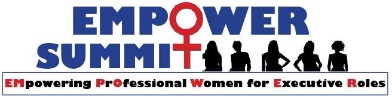 